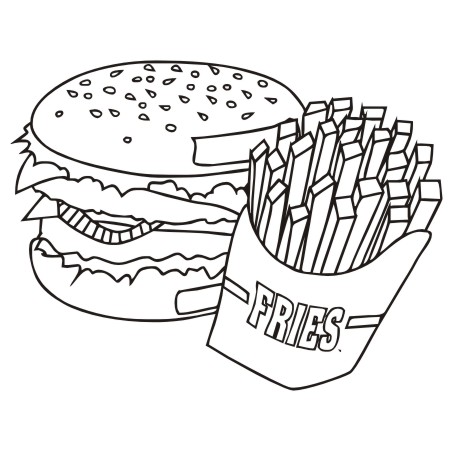 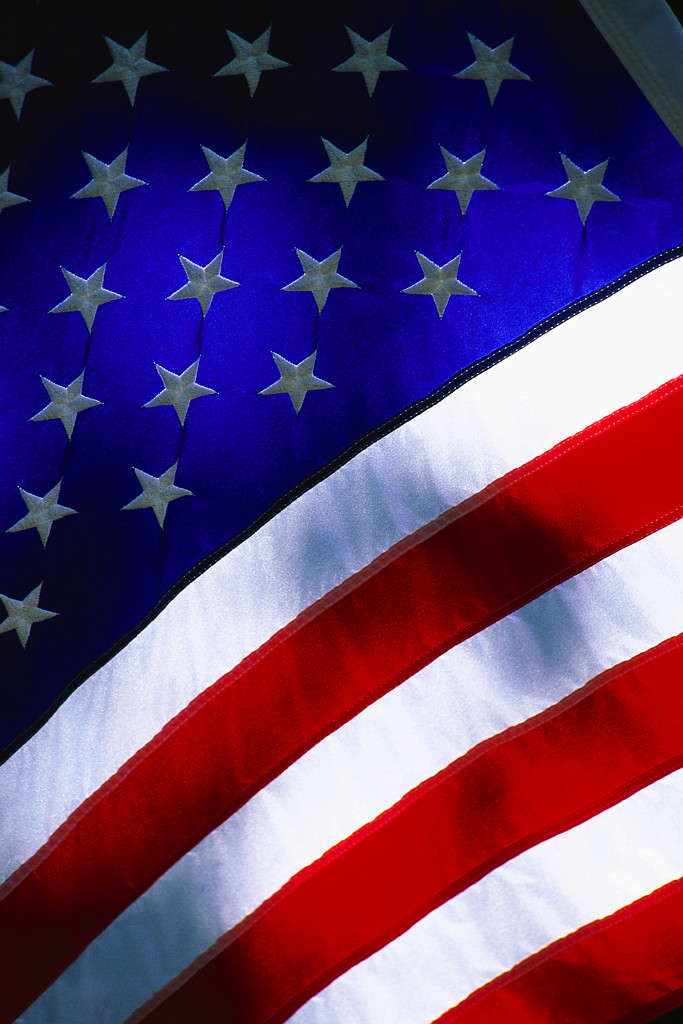 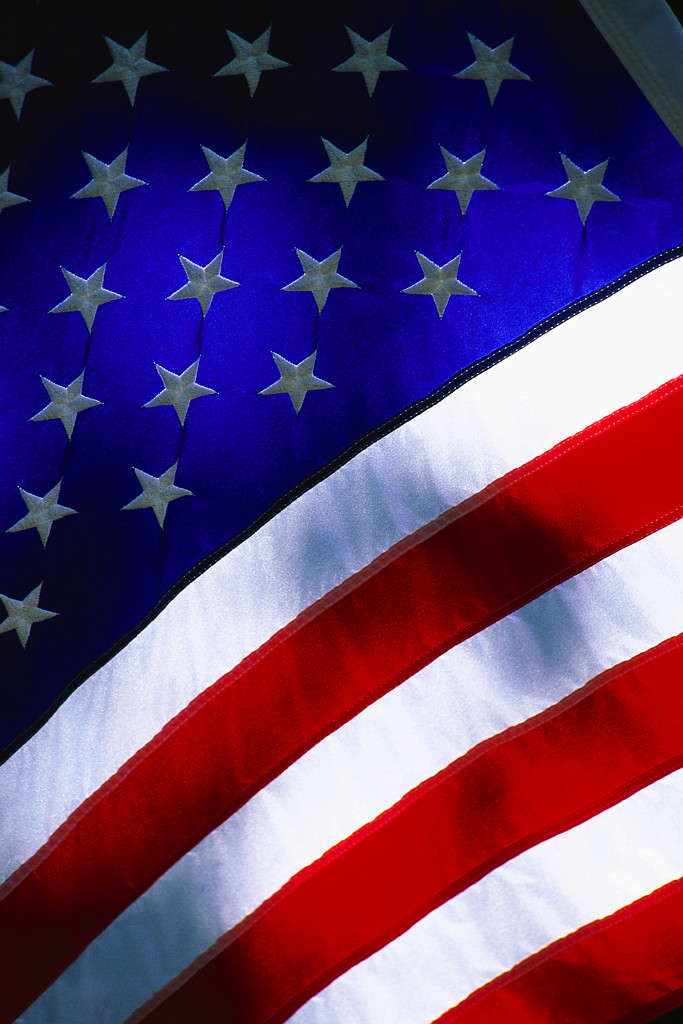                   Portland Community Fund  BURGER NIGHT  Friday Nov 30th  5 – 8 pm   Portland VFW Post 40901324 E Bridge St, Portland Cost $9 Burger, Fries & Dessert 50/50 Raffle - Silent AuctionAll proceeds benefit    Portland Community Fund Association      PO Box 524, Portland 48875 - www.portlandcommunityfund.org